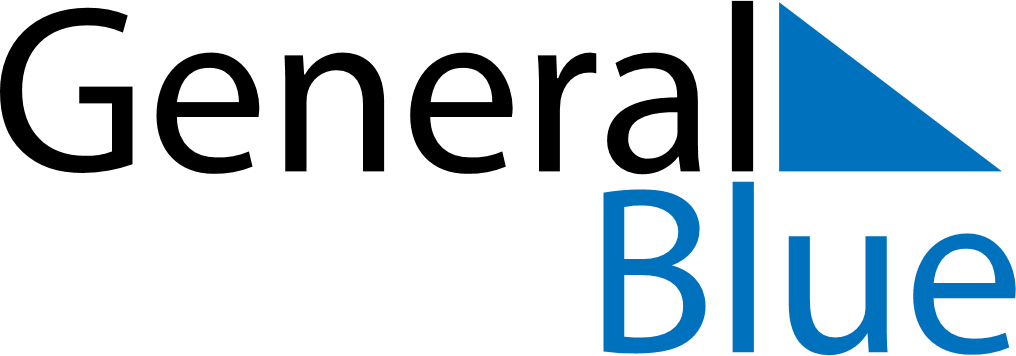 Gabon 2020 HolidaysGabon 2020 HolidaysDATENAME OF HOLIDAYJanuary 1, 2020WednesdayNew Year’s DayApril 13, 2020MondayEaster MondayApril 17, 2020FridayWomen’s DayMay 1, 2020FridayLabour DayMay 24, 2020SundayEnd of Ramadan (Eid al-Fitr)June 1, 2020MondayWhit MondayJuly 31, 2020FridayFeast of the Sacrifice (Eid al-Adha)August 15, 2020SaturdayAssumptionAugust 16, 2020SundayIndependence DayNovember 1, 2020SundayAll Saints’ DayDecember 25, 2020FridayChristmas Day